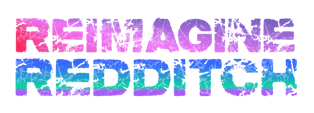 Reimagine Redditch is committed to equality, inclusivity, and accessibility in all areas of its work. Redditch is the most diverse Borough in Worcestershire and we want to reflect that diversity in a programme from consortium level through to the community members we work with. To help us be as inclusive as possible and to make our work accessible for those who may otherwise encounter barriers to engaging with Reimagine Redditch, we therefore ask you to share certain information about yourself and your background.1.	Age
	0 – 19		20 – 34	35 – 49	50 – 64	65 +

2. 	GenderPlease answer how you currently identify. Chose as many as you would like:	Female (including trans)	Male (including trans)	Non-Binary	Prefer not to say
2.B	Is your gender identity different to the sex you were assumed to be at birth?	Yes	No3.	Sexual orientation.Choose as many as you like:	Heterosexual/Straight	Gay man	Gay woman/Lesbian 	Bisexual	Queer	Prefer not to say4.	Sexual orientation.Please mark with an X as appropriate, and you can mark more than one.
5.	Disability:We are working to implement the Disability Discrimination Act, which defines disability as a physical or mental impairment which has a substantial and long-term adverse effect on a person’s ability to carry out normal day-to-day activities.Do you consider yourself to have a disability, health condition or illness?	Non-Disabled					Cognitive or Learning Disabled	Visual Impairment				Mental Health Condition	Hearing Impairment / deaf / Deaf		Other Long-Term / Chronic Conditions	Physically Disabled6. 	Class Background:

These categories are often defined as working-class, middle-class, upper-class etc, but please don’t feel limited by these definitions.Compared to people in general, please describe how you would self-identify your socio-economic background:7. 	Parental / Guardian / Carer Occupation:

Thinking back to when you were aged about 14, which best describes the sort of work the main or highest income earner in your household did in their main job? 

If this question does not apply to you (because, for example, you were in care at this time), you can indicate this below.Tick One Box Only.Modern Professional Occupations such 		Semi-Routine Manual and Service
as: Teacher / Lecturer, Nurse, 			Occupations such as: Postal Worker, Physiotherapist, Social Worker, Welfare 		Machine Operative, Security Guard, Officer, Artist, Musician, Police Officer 		Caretaker, Farm Worker, Catering Assistant, (Sergeant or above), Software Designer etc.		Receptionist, Sales Assistant etc.Clerical and Intermediate Occupations		Routine Manual and Service Occupations such as: Secretary, Personal Assistant,		such as: HGV Driver, Van Driver, Cleaner, Clerical Worker, Office Clerk, Call Centre		Porter, Packer, Sewing Machinist, 
Agent, Nursing Auxiliary, Nursery Nurse etc.		Messenger, Labourer, Waiter / Waitress, Bar Staff etc. Senior Manager or Administrators usually responsible for planning, organising and		Middle or Junior Managers e.g. Office co-ordinating work and for finance e.g. 		Manager, Retail Manager, Bank Manager, Finance Manager, Chief Executive.			Restaurant Manager, Warehouse Manager, Publican, etc.Technical and Craft Occupations e.g. 		 Motor Mechanic, Fitter, Inspector,			Traditional Professional Occupations e.g. Plumber, Printer, Tool Maker, Electrician,		Accountant, Solicitor, Medical Practitioner, Gardner, Train Driver etc.				Scientist, Civil / Mechanic Engineer etc.
Short-Term Unemployed (claimed 			Long-Term Unemployed (claimed 	Jobseeker's Allowance or earlier 			Jobseeker's Allowance or earlierunemployment benefit for a year or less.)		unemployment benefit for more than a year.)Inactive (excluding those that are retired.)		Retired
This question does not apply to me (e.g.grew up in care)8. 	What area do you currently live in? This could be the specific area of the town or city in which you are based, or your nearest town or city if you are based rurally.9. 	Where did you hear about the work of Reimagine Redditch?Black:                                                                                                           AfricanAfricanBritishBritishCaribbeanCaribbeanNone of the above, please specify:None of the above, please specify:East Asian:East Asian:East Asian:BritishBritishChineseChineseJapaneseJapaneseKoreanKoreanNone of the above, please specify:None of the above, please specify:Mixed:Mixed:Mixed:Black African and WhiteBlack African and WhiteBlack British and WhiteBlack British and WhiteBlack Caribbean and WhiteBlack Caribbean and WhiteEast Asian and WhiteEast Asian and WhiteNone of the above, please specify:None of the above, please specify:South Asian:South Asian:South Asian:BritishBritishBangladeshiBangladeshiIndianIndianPakistaniPakistaniNone of the above, please specify:None of the above, please specify:White:White:White:BritishBritishEnglishEnglishScottishScottishWelshWelshNorthern IrishNorthern IrishIrishIrishNone of the above, please specify:None of the above, please specify: